            Bangladesh Shipping Corporation (BSC)          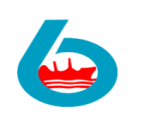 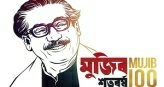                                                         Daily Vessels Movement PositionRef: 18.16.0000.372.53.002.21	                                                                                Date: 01.09.2021Report on COVID-19Name of the Organization: Head Office & BSC Marine Workshop, Bangladesh Shipping Corporation, Chattogram.Date:01.09.21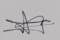 SL NoName of the VesselsActivity of Vessels at present Port(Loading/Discharging/Updates Daily)Cargo Grade/Quantity/Next DestinationInformation of ETB /C/D&ETA to Next Port1M.V Banglar JoyjatraCargo:Steel Coils  Fig: 33,213.722 MT0430hrs LT/30.08.21: Vsl sailed fr Ennore , India fr Aqaba, Jordan.ETA: 14.09.21 To Aqaba, Jordan.2M.V.Banglar SamriddhiCargo:HR/CR Steel coil in bulkFig.:9726.133 MT1824hrs LT/24.08.21: Vsl sailed fm Iskenderun,Turkey fr Bourgas, Bulgeria0200hrs LT/31.08.21: Vsl now at  Bourgas anchorage, Bulgeria1654hrs LT/31.08.21:All made fastETC: 01.09.21/1400hrs LT3M.V. BanglarArjanCargo: MOP in bulkFig.:38400.00 MT0830hrs LT/26.08.21:Vsl sailed fm Aqaba,Jordan fr Gresik,Indonesia.ETA:15.09.21/PM To Gresik, Indonesia. 4M.T. Banglar AgrajatraCargo:IN BALLAST1754hrs LT/26.08.21:Vsl sailed fm Bercelona,Spain fr Novorossiysk,Russia via Malta(Bunkering)0930hrs LT/27.08.21: Vsl rcvd bunker at Malta & sailed fr Canakkale, Turkey.NextPort:Novorossiysk, RussiaETA:TBC5M.T. Banglar AgradootIN BALLAST1706hrs LT/22.08.21: All fast to Bremen berth, Germany0600hrs LT/25.08.21: Completed discharging at Bremen, Germany1624hrs LT/27.08.21:Vsl sailed fm Bremen fr GibraltarETA: 03.09.21/1600hrs  LT To Gibraltar6M.T. Banglar AgragotiCargo:CPO  1130hrs/30.08.21: Vsl all fast to  Bintulu berth,Malaysia1540hrs LT: Commenced Loading.2300hrs LT/31.08.21:Completed Loading0312hrs LT/01.09.21: Vsl cast offETA: 2200hrs LT/ 03.09.21 To Kuala Linngi, Malaysia7M.T. Banglar ShourabhCargo:11,218.70 MT (Ship survey) 2024hrs/29.08.21:Vsl all fast to M.Tanker2106hrs: Commenced loading0148hrs/30.08.21:Completed loading 0212hrs:Vsl cast off fm M.Tanker1054hrs:POB1342hrs:Vsl all fast to DOJ-7 & DOP2242hrs/31.08.21:Commenced loading0312hrs/01.09.21:Completed loading0336hrs:Vsl incoming DOJ-7(8th Trip).  ETS: 03.09.21/AM  To DOJ-78M.T. Banglar JyotiCargo:11867.56 MT(Ship Survey)/7th Trip2112hrs/30.08.21:Vsl all fast to M.Tanker2124hrs:Commenced loading0242hrs/29.08.21:Completed loading0300hrs:Vsl cast off fm M.Tanker1254hrs:POB1512:All fast to DOJ-7 & DOP1718hrs/31.08.21: Commenced discharging1024hrs/01.09.21: Completed dischargingETB:03.09.21/AM Fm DOJ-79BSC Chartered Mother TankerMT SEA LUCK IIILoad Port: Ras Tanura(KSA)Cargo: Arabian Light Crude Oil in bulk(ALCO)Net Quantity-99428.32 MT(BL. Fig.)Sailed:08.08.21/1445hrs LT1618hrs LT/ 21.08.21:NORT/Anchored at Kutubdia0518hrs LT: Commenced DischargingTo be released: 01.09 .21 /PM  If AGW.          